UCD Access & Lifelong Learning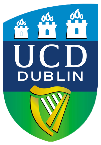 UCD Sanctuary Programme - Income Declaration Form 2023Please note completed Income Declaration form and supporting documentation must be uploaded into your online scholarship application form before 12pm on the 8th of September 2023. Supporting documentation confirming each payment will also need to be uploaded. Incomplete or late applications will not be assessed by the committee.Full Name [BLOCK CAPITALS]: ____________________________________		_______UCD Student / Applicant / CAO Number:  ______________________________________________Income CategoryTotal income for the year ended 31st December 2022Total income for the year ended 31st December 2022Total income for the year ended 31st December 2022Document RequiredIncome CategoryMother/ guardian(if relevant)Father/ guardian (if relevant)Myself and/ or Spouse (if relevant)Document RequiredIncome from employment (e.g. PAYE – salary, wages, fees)Insert Income:€Insert Income:€Insert Income:€Statement of Liability (formerly P21) for 2022Income from self-employmentInsert Income:€Insert Income:€Insert Income:€Notice of assessment for 2022Payments from the Department of Social ProtectionPlease tick relevant payment(s):     Direct Provision Allowance     Jobseekers Benefit     Jobseekers Assistance     Pandemic Unemployment Payment     Widows Pension     Deserted Wives Allowance     One Parent Family Payment     Family Income Supplement     Disability Benefit     Disability Allowance     DSP-Pension Payment     Other DEASP Payment, Please give details:Insert Income:€Insert Income:€Insert Income:€Social Welfare Statement for 2022and/orStatement of Liability (formerly P21) for 2022and/orNotice of Assessment 2022Scholarship Income(e.g. Department of Education, Community, Corporate)Please give details:Insert Income:€Insert Income:€Insert Income:€Letter confirming scholarshipAny other incomePlease give details:Insert Income:€Insert Income:€Insert Income:€Letter/ documentation confirming income